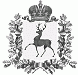 СЕЛЬСКИЙ СОВЕТ БОЛЬШЕУСТИНСКОГО СЕЛЬСОВЕТАШАРАНГСКОГО МУНИЦИПАЛЬНОГО РАЙОНАНИЖЕГОРОДСКОЙ ОБЛАСТИРЕШЕНИЕот 12.11.2018г.							№ 14О назначении публичных слушаний и об обнародовании проекта бюджета Большеустинского поселения на 2019 год Шарангского муниципального района Нижегородской областиВ соответствии с Федеральным законом от 06.10.2003г. № 131-ФЗ «Об общих принципах организации местного самоуправления в Российской Федерации», Уставом Большеустинского сельсовета Шарангского муниципального района, сельский Совет Большеустинского сельсовета решил:1. Назначить публичные слушания в форме рассмотрения проектов муниципальных правовых актов на заседании сельского совета Большеустинского сельсовета Шарангского муниципального района с участием представителей общественности района на 30 ноября 2018 года на 14 часов, место проведения публичных слушаний – кабинет главы администрации Большеустинского сельсовета: с.Большое Устинское ул.Советская д.11.2. Утвердить вопрос, выносимый на публичные слушания: - о бюджете поселения на 2019 год .3.Обнародовать проект бюджета поселения на 2019 год в доступных для  ознакомления граждан местах (администрация  Большеустинского сельсовета, сельская библиотека с. Большое Устинское, СДК с. Большое Устинское).4. Установить, что регистрация участников публичных слушаний начинается за один час до начала публичных слушаний.5. Предложения по проекту «О бюджете поселения на 2019 год подавать в кабинет специалистов администрации Большеустинского сельсовета: с.Большое Устинское ул.Советская д.11 до 27 ноября  2018 года по рабочим дням с 8 до 17 час, перерыв на обед с 12 до 13 час.6. Подготовку и проведение слушаний возложить на постоянную комиссию по бюджетной, финансовой, налоговой политике, социально-экономической политике, социальной защите населения и аграрным вопросам.7. Постоянной комиссии по бюджетной, финансовой, налоговой политике, социально-экономической политике, социальной защите населения и аграрным вопросам определить предварительный состав участников слушаний.8. Результаты публичных слушаний обнародовать в установленном порядке, определенном Уставом Большеустинского сельсовета, а также путем размещения на официальном сайте администрации Шарангского муниципального района в разделе «Сельские поселения - Администрация Большеустинского сельсовета» в течение трех дней с момента окончания  слушаний.Глава местного самоуправления					Р.М.Протасова